附件2024年电力机器人技术创新成果申请表申报企业基本信息申报企业基本信息申报企业基本信息申报企业基本信息企业名称联 系 人联系电话邮    箱传    真技术创新成果情况技术创新成果情况技术创新成果情况技术创新成果情况成果名称成果完成人完成人所在单位发展阶段初期阶段        中期阶段       成熟应用阶段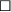 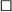 初期阶段        中期阶段       成熟应用阶段初期阶段        中期阶段       成熟应用阶段研究背景针对问题现状， 简述研究背景，介绍国内外相关现状，解析解决问 题的思路等。针对问题现状， 简述研究背景，介绍国内外相关现状，解析解决问 题的思路等。针对问题现状， 简述研究背景，介绍国内外相关现状，解析解决问 题的思路等。成果介绍阐明成果研究目标和总体思路，详细阐述每个方向、每个步骤的研 究工作内容，以及所取得的成果形式（可附成果、原理图） 。阐明成果研究目标和总体思路，详细阐述每个方向、每个步骤的研 究工作内容，以及所取得的成果形式（可附成果、原理图） 。阐明成果研究目标和总体思路，详细阐述每个方向、每个步骤的研 究工作内容，以及所取得的成果形式（可附成果、原理图） 。应用效果针对现场应用及实施过程中的效果进行论述。推广价值推广前景描述（从市场价值、经济价值、技术解决措施等方面论述； 推广应用前景情况及预期效益分析、评述，可能存在的障碍及风险）。创新点对成果的主要创新点进行阐述。在开发过程中解决的难题并取得的 突破。主要创新点应按照重要程度排序。每项主要创新点应首先用一段文 字阐述创新具体内容及取得效果， 然后注明创新点的旁证材料， 如标准、 著作、论文等。专利申请或 授权情况企业申报意见本单位承诺所提供的材料真实有效，且不存在任何侵犯他人知识产 权的情形，并对其真实性负责。完成单位（盖  章）：年     月     日